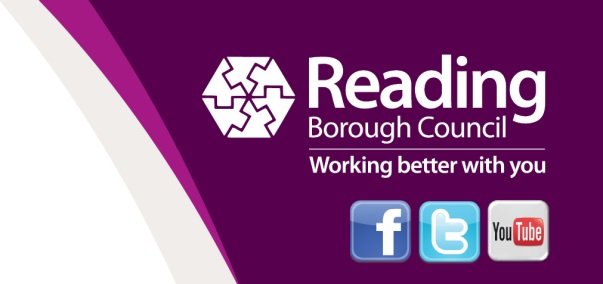 Consultation on ‘Supporting our Future’Adult Social Care & Health Draft Strategy 2019-2022We all need a bit of help sometimes. Adults who are living with a disability or long term health condition may need extra support to stay well and independent, and Reading’s Adult Social Care service is there to make sure that support is in place when it’s needed. From advice about local groups and activities, through to support on leaving hospital, finding the right aids, or help to arrange home care, our staff support people to make informed choices and live life to the full.Social care is not the same as health care, but we work in partnership with the NHS to support people’s recovery from illness or injury. And we never forget that people live in families and communities: these often provide the most effective care of all, but may need back-up to continue this vital role.Evidence shows that early help to prevent health problems from getting worse is more cost effective than focusing on support after a crisis. There has never been a more pressing need to ensure that Adult Social Care is as efficient and as cost effective as possible. Government funding for Reading will have been cut from nearly £58 million between 2010 and 2020, leaving the Council with a grant of under £2 million. That grant may be removed entirely by 2020 and there still remains little clarity on how the Government will fund local authorities beyond that point. We have developed a set of priorities for Adult Social Care over the next three years to ensure we prioritise early help, value individuals and achieve efficiencies. Please tell us what you think of these priorities and how we can work with you – as a resident and/or a care partner - to meet these. Your feedback will help us to work out a detailed plan to get us to where we need to be so that Reading residents receive excellent care and support from a sustainable local system.This consultation will run from January 2019 to March 2019 A report on the response to this consultation will be presented to Reading Borough Council’s at April 2019 Policy Committee.Please contact us if you:have any querieswould like to receive a hard copy of the consultation questionnairerequire additional support to understand or complete the questionnaireIf you prefer you can write to us to let us know your comments:Melissa Wise – Head of TransformationReading Borough Council Civic Centre, Reading RG1 2LUOr Email melissa.wise@reading.gov.ukConsultation Questions“Every Conversation Counts”CONVERSTAION 1 - HELPING YOU TO HELP YOURSELFPlease tell us how important each of the following is to you.CONVERSATION 2 - HELPING YOU WHEN YOU NEED ITPlease tell us how important each of the following is to you.CONVERSATION 3 - HELPING YOU TO LIVE YOUR LIFEPlease tell us how important each of the following is to you.About you These questions are optional but will help us to see if there are differences between the views of different residents, and to check that we have heard from a representative sample. All the information you give will be kept completely confidential and secure.Are you?Which age group do you belong to?Do you have a disability, long-term illness or health problem (12 months or more) which limits your daily activities or the work you can do?Which of these ethnic groups do you belong to?White - BritishWhite - IrishWhite - Gypsy or Irish TravellerWhite - Any other White background (Please specify below)Mixed - White and Black Caribbean Mixed - White & Black African Mixed - White & AsianMixed - Any other Mixed background (Please specify below)Asian or Asian British - Indian Asian or Asian British - Pakistani Asian or Asian British - Bangladeshi Asian or Asian British - ChineseAsian or Asian British - Any other Asian background (Please specify below)Black or Black British - AfricanBlack or Black British - CaribbeanBlack or Black British - Any other black background (Please specify below)Other ethnic group - ArabOther ethnic group - Any other ethnic group (Please specify below) Prefer not to sayDon't knowPlease give details of “Other”What is your religion or belief?BuddhistChristianHinduJewishMuslimSikhNo religionPrefer not to sayOther			Please give details of “Other”Are you?Heterosexual/straightGay or lesbianBisexualPrefer not to sayOther			Please give details of “Other”Do you want to be kept up to date on future budget proposals and consultations and other council news?If yes – please provide your contact detailsContact Details:If you provide your contact details any future participation will be entirely voluntary - there is no obligationData ProtectionUnder the Data Protection Act, we have a legal duty to protect any information we collect from you.  We use leading technologies and encryption software to safeguard your data, and keep strict security standards to prevent any unauthorised access to it.  We do not pass on your details to any third party or government department unless you give us permission to do so. The information you have completed on this form will only be used in connection with your feedback. I agree to my data stored by Reading Borough Council for the purpose of processing this formThank you for taking part in this consultationPlease return your completed questionnaire by 31st March 2019 to: Lorraine Goude at Reading Borough CouncilCivic Centre, Plaza West, Bridge StreetReading RG1 2LU Or Email Lorraine.goude@reading.gov.uk Not at all importantNot very importantUnsureImportantVery importantQ1. An online self-assessment process to enable people to find their own solutionsQ2. Co-ordinated information and advice covering heath, social care, housing and welfare benefitsQ3. An Adult Social Care ‘front door’ which supports people to connect with community support as well as formal care servicesQ4. An Adult Social Care approach which focuses on people’s strengths rather than starting with their needsQ5. A Community Wellness Hub where people can get information about preventing illness Q6. Support to manage a Personal Budget or Direct PaymentQ7. An e-market place so people can choose and purchase support services onlineQ8. Assistive technology to support independenceQ9. Do you have any other comments about how we should Help You to Help Yourself?Not at all importantNot very importantUnsureImportantVery importantQ10. Immediate short term at or close to a point of crisisQ11. Individualised  support to regain independenceQ12. Short term care focused on achieving outcomes in a set time frameQ13. A refreshed Autism Strategy co-produced with people with autism and their familiesQ14. A Learning Disability Accommodation with Care pathway to support more people with a learning disability to live independently at homeQ15. Timely care reviews Q16. Regular  communication with Adult Social Care service usersQ17. Adult Social Care staff focused on supporting people to take responsibility for their own healthQ18. Do you have any other comments about how we should Help You When You Need It?QUESTION Not at all importantNot very importantUnsureImportantVery importantQ19. A clear role for Reading Adult Social Care as part of the Berkshire West Integrated Care SystemQ20. An integrated health and social care workforceQ21. Step Up and Step Down services to support people in the transition from acute care settings to the communityQ22. A Home Care framework which focuses on enabling people and putting them in controlQ23. Person-centred standards for residential and nursing care homesQ24. A framework for Day Opportunities in ReadingQ25. Do you have any other comments about how we should Help You to Live Your Life?MaleFemaleUnder 1818 – 2425 – 3435 – 4445 - 5445 – 5455 - 6465 - 7475+YESNOYesNoTitleFirst nameSurnameAddressPostcodeDaytime Tel.Email